Периодическое  печатное издание нормативных правовых актов Усть-Ярульского сельсовета, утвержденное решением сессии депутатов Усть-Ярульского  сельского Совета   Ирбейского района от  20.12.2005 г. за № 25Газета распространяется бесплатно.12.04.2017 № 25 (2016) Уважаемые жители с. Усть-Яруль, д. Преображенка, д. Каменка!Во избежание возникновения пожаров Администрация Усть-Ярульского сельсовета убедительно просит Вас соблюдать следующие правила пожарной безопасности:Категорически запрещается сжигать мусор во дворах домов, в огородах и рядом с усадьбами.В пожароопасный период рекомендуется отказаться от посещения лесов.Рекомендуется соблюдать меры пожарной безопасности при отоплении помещений!На жилых домах, где имеются газовые плиты, у входа необходимо установить таблички с надписью «Огнеопасно» или указать «Баллоны с газом»!Необходимо следить за состоянием электропроводки, в случае обнаружения неисправности срочно устранить!Необходимо следить за состоянием дымоходов в домах, банях, летних кухнях, в случае обнаружения неисправности своевременно устранить!Запрещается сыпать горячую золу на территории населенного пункта!При пожаре звонить:8-391-74-31-6-90 единый диспетчерский пункт112 звонок с мобильного телефона бесплатный89607624382 глава сельсоветаДезиндорф Мария Давыдовна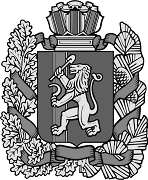 ПОСТАНОВЛЕНИЕ12.04.2017г.                                   с. Усть-Яруль                                       № 15-пгОб обеспечении пожарной безопасности населенных пунктов в весенне-летний пожароопасный  период в 2017 года       С целью обеспечения пожарной безопасности на объектах и в населённых пунктах Ирбейского района при наступлении весенне-летнего пожароопасного периода, снижения тяжести последствий от пожаров и во исполнение статей 19, 21, 25, 26 и 30 Федерального закона от 21.12.1994 г. № 69-ФЗ «О пожарной безопасности» (в редакции Федерального закона от 25.11.2009 г. № 267-ФЗ), в соответствии с Уставом Усть-Ярульского сельсовета   ПОСТАНОВЛЯЮ:1. Утвердить План основных мероприятий по обеспечению пожарной безопасности   населенных пунктов сельсовета в весенне-летний пожароопасный период 2017 года согласно приложения № 1.2.  Контроль за исполнением данного постановления оставляю за собой.3. Постановление вступает в силу со дня, следующего за днем  опубликования в печатном издании « Усть-Ярульский вестник»                                            Глава сельсовета                                М.Д. ДезиндорфПриложениек постановлениюадминистрации Усть-Ярульского сельсоветаот 12. 04.2017г. № 15-пгПЛАНОсновных мероприятий по обеспечению пожарной безопасности объектов и населенных пунктов Усть-Ярульского сельсовета в весенне-летний пожароопасный период 2017 годаАдминистрация Усть-Ярульского сельсоветаИрбейского района Красноярского краяАдминистрация Усть-Ярульского сельсоветаИрбейского района Красноярского краяАдминистрация Усть-Ярульского сельсоветаИрбейского района Красноярского края№п/пНаименование мероприятийСрок исполненияответственные1.Повысить требовательность к собственникам имущества, руководителям предприятий и организаций за состояние пожарной безопасности подведомственных им объектов.В течение пожароопасного периодаРуководители предприятий и учреждений,руководители КХ2.Провести сходы граждан в каждом населенном пункте, направленные на разъяснение Правил пожарной безопасности, как в населенных пунктах, так и в лесах, возможных последствиях от пожаров, мерах ответственности за халатное обращение с огнем.Апрель-августМ.Д. ДезиндорфА.В. Гузов3.Провести проверки мест проживания неблагополучных семей, иные мероприятия, направленные на профилактику пожаров, происходящих по социальным причинам.Апрель-июньМ.Д. ДезиндорфО.М. Евсюкова4.Исключить случаи самовольного выжигания покосов, брошенных полей, сжигания мусора.Апрель-июньМ.Д. ДезиндорфА.В. Гузов5. Тиражирование и распространение памяток о мерах пожарной безопасности в быту, в том числе при пользовании открытым огнем на приусадебных участках в весенне-летний период.апрельА.В. Антонюк6.Мониторинг и подготовка перечня бесхозных строений, принятие мер по сносу данных строений, отсутствующих указателей улиц, номеров домов.Весь периодМ.Д. Дезиндорф.7.Уборка горючих отходов с территорий лесозаготовительных,  лесообрабатывающих предприятийАпрель-майА.Н.Архипов8.Опашка  населенных пунктовАпрель-май М.Д. ДезиндорфРуководители КХ